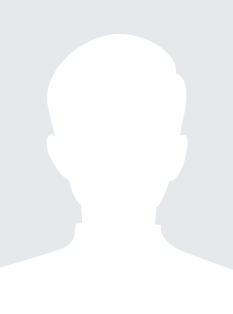 1. 본인이 회사를 선택할 때 가장 중요한 기준은 무엇이고, 에스엘의 어떤 부분이 해당 기준에 부합하는지 구체적으로 서술해 주십시오2. 본인의 성격의 강점과 약점에 대해 사례를 통해 구체적으로 서술해주십시오3. 본인의 지원 직무 상 객관적인 강점과 약점을 사례를 중심으로 서술해 주십시오학력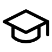 학력2020.01 – 2020.12○○ 고등학교○○과 졸업2020.01 – 2020.12○○ 대학교 경영학과 학점 4.2/4.52020.01 – 2020.12○○ 대학교 대학원 경영학과 학점 **/**연구 실적 & 학술논문발표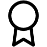 국내/국외 학술대회, ○○ 학회논문 제목 / 저자순위 / 참여인원국내/국외 학술대회, ○○ 학회논문 제목 / 저자순위 / 참여인원국내/국외 학술대회, ○○ 학회논문 제목 / 저자순위 / 참여인원국내/국외 학술대회, ○○ 학회논문 제목 / 저자순위 / 참여인원국내/국외 학술대회, ○○ 학회논문 제목 / 저자순위 / 참여인원경험 및 경력기술서경험 및 경력기술서2020.01 – 2020.12○○전자 인턴 근무직무관련경험1직무관련경험2직무관련경험32020.01 – 2020.12◇◇그룹 서포터즈 활동직무관련경험1직무관련경험2해외경험 & 어학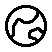 해외경험 & 어학2020.01 – 2020.12호주 워킹홀리데이직무관련경험1직무관련경험1직무관련경험32020.01 – 2020.12TOEIC *** 점 회화 수준교육이수사항 & S/W 활용능력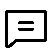 교육이수사항 & S/W 활용능력S/W 명교육내용 및 기간실 사용 기간 / 활용 수준S/W 명교육내용 및 기간실 사용 기간 / 활용 수준자격증·시험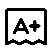 자격증·시험2020.01 – 2020.12정보처리기사1급2020.01 – 2020.12한자능력시험4급2020.01 – 2020.12한자능력시험4급자기소개서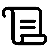 위의 모든 기재사항은 사실과 다름없음을 확인합니다.